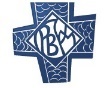 Kindly complete and return to:  secretary@mountstannes.com or post to Mount St. Anne’s, Killenard, Portarlington, Co. LaoisPlease retain a copy of the completed form for your own recordsFor office use onlyBooking Completed____________________________________			Date:______________Secretary____________________________________			Date:______________CEOName(s):Name(s):Contact Number:Address: Address: Address: Email Address:Email Address:Email Address:Date(s) of Event:Date(s) of Event:No. Attending:Arrival Time:  you will be given a time to arriveArrival Time:  you will be given a time to arriveDeparture Time:Meal Times:Breakfast           8.30amLunch                1.00pmSupper               6.00pmAny Dietary Requirements: Any Dietary Requirements: Any Dietary Requirements: Will you have been fully vaccinated for Covid 19 by the time you come on retreat? (Optional)YES _Yes _____                                   NO _____________Will you have been fully vaccinated for Covid 19 by the time you come on retreat? (Optional)YES _Yes _____                                   NO _____________Will you have been fully vaccinated for Covid 19 by the time you come on retreat? (Optional)YES _Yes _____                                   NO _____________Any Other Information:Any Other Information:Any Other Information:Invoice No.DGDSDPREmail/PostNotes: